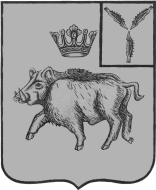 СОВЕТ БОЛЬШЕОЗЕРСКОГО МУНИЦИПАЛЬНОГО ОБРАЗОВАНИЯБАЛТАЙСКОГО МУНИЦИПАЛЬНОГО РАЙОНАСАРАТОВСКОЙ ОБЛАСТИСемьдесят третье заседание Совета третьего созываРЕШЕНИЕот 27.04.2018 № 279             с. Б-ОзеркиО внесении изменений и дополнений в решение Совета депутатов Большеозерского муниципального образования от 29.04.2010 № 84 «Об утвержденииПоложения о публичных слушаниях в Большеозерском муниципальном образовании Балтайского муниципального района Саратовской области»В соответствии с Федеральным законом от 06 октября 2003 года № 131-ФЗ «Об общих принципах организации местного самоуправления в Российской Федерации», руководствуясь статьей 21 Устава Большеозерского муниципального образования Балтайского муниципального района Саратовской области, Совет Большеозерского муниципального образования Балтайского муниципального района Саратовской области РЕШИЛ:1.Внести в решение Совета депутатов Большеозерского муниципального образования от 29.04.2010 № 84 «Об утверждении Положения о публичных слушаниях в  Большеозерском муниципальном образовании Балтайского муниципального района Саратовской области» (с изменениями от 29.05.2013  № 205, от 17.04.2017 №184, от 14.11.2017 №222, от 05.03.2018 №267) следующие изменения:1.1. Часть 1 статьи 3 изложить в следующей редакции:«1. В соответствии с Федеральным законом от 06 октября 2003 года № 131-ФЗ «Об общих принципах организации местного самоуправления в Российской Федерации» на публичные слушания выносятся в обязательном порядке:1) проект Устава муниципального образования, а также проект муниципального нормативного правового акта о внесении изменений и дополнений в данный Устав муниципального образования, кроме случаев, когда изменения в Устав муниципального образования вносятся в форме точного воспроизведения положений Конституции Российской Федерации, федеральных законов, Конституции (Устава) или законов Саратовской области в целях приведения данного Устава муниципального образования в соответствие с этими нормативными правовыми актами;2) проект бюджета и отчет о его исполнении; 3) вопросы о преобразовании муниципального образования, за исключением случаев, если в соответствии со статьей 13 Федерального закона от 06 октября 2003 года № 131-ФЗ «Об общих принципах организации местного самоуправления в Российской Федерации» для преобразования муниципального образования требуется получение согласия населения муниципального образования, выраженного путем голосования либо на сходах граждан;4) проект стратегии социально-экономического развития муниципального образования.».1.2. Дополнить статью 3 пунктом 5 следующего содержания:«5. По проектам генеральных планов, проектам правил землепользования и застройки, проектам планировки территории, проектам межевания территории, проектам правил благоустройства территорий, проектам, предусматривающим внесение изменений в один из указанных утвержденных документов, проектам решений о предоставлении разрешения на условно разрешенный вид использования земельного участка или объекта капитального строительства, проектам решений о предоставлении разрешения на отклонение от предельных параметров разрешенного строительства, реконструкции объектов капитального строительства, вопросам изменения одного вида разрешенного использования земельных участков и объектов капитального строительства на другой вид такого использования при отсутствии утвержденных правил землепользования и застройки проводятся общественные обсуждения или публичные слушания, порядок организации и проведения которых определяется уставом Балтайского муниципального образования и (или) Главой  4 данного решения с учетом положений законодательства о градостроительной деятельности.».2. Настоящее решение вступает в силу со дня его опубликования на официальном сайте администрации Балтайского муниципального района.3. Контроль за исполнением настоящего решения возложить на постоянную комиссию Совета Большеозерского муниципального образования по вопросам местного самоуправления.Глава Большеозерскогомуниципального образования			         В.П.Полубаринов